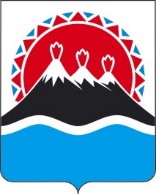 РЕГИОНАЛЬНАЯ СЛУЖБАПО ТАРИФАМ И ЦЕНАМ КАМЧАТСКОГО КРАЯПОСТАНОВЛЕНИЕВ соответствии с Федеральным законом от 26.03.2003 № 35-ФЗ «Об электроэнергетике»,  постановлением Правительства Российской Федерации от 29.12.2011 № 1178 «О ценообразовании в области регулируемых цен (тарифов) в электроэнергетике», приказом ФАС России от 30.06.2022 № 490/22 «Об утверждении Методических указаний по определению размера платы за технологическое присоединение к электрическим сетям», постановлением Правительства Камчатского края от 19.12.2008 № 424-П «Об утверждении Положения о Региональной службе по тарифам и ценам Камчатского края», протоколом Правления Региональной службы по тарифам и ценам Камчатского края от ХХ.ХХ.2023 № ХХПОСТАНОВЛЯЮ:1. Установить плату за технологическое присоединение к электрическим сетям ПАО «Камчатскэнерго» энергопринимающих устройств объекта заявителя «Распределительные сети Октябрьского РЭС», расположенного по адресу: Камчатский край, Усть-Большерецкий район, п. Октябрьский» по индивидуальному проекту в размере 39,097 тыс. руб. за одно присоединение (без НДС), в том числе:1) Расходы ПАО «Камчатскэнерго» на выполнение обязательных мероприятий, указанных в пункте 16 (за исключением подпункта «б») Методических указаний по определению размера платы за технологическое присоединение к электрическим сетям, утвержденных приказом ФАС России от 30.06.2022 № 490/22, для заявителя, присоединяющегося к электрическим сетям с соответствующей максимальной мощностью и уровнем напряжения, определяемая по стандартизированным тарифным ставкам, установленным на год, в котором устанавливается плата, в размере 39,097 тыс. руб. за одно присоединение (без НДС), в том числе:а) покрытие расходов сетевой организации на подготовку и выдачу сетевой организацией технических условий заявителю в размере 8,035 тыс. руб. за одно присоединение (без НДС);б) покрытие расходов на выдачу уведомления об обеспечении сетевой организацией возможности присоединения к электрическим сетям Заявителям, указанным в абзаце шестом пункта 24 Методических указаний по определению размера платы за технологическое присоединение к электрическим сетям в размере 31,062 тыс. руб. за одно присоединение (без НДС);2. Расходы ПАО «Камчатскэнерго» на реконструкцию объектов электросетевого хозяйства, связанные с осуществлением технологического присоединения заявителя «Распределительные сети Октябрьского РЭС», расположенного по адресу: Камчатский край, Усть-Большерецкий район, п. Октябрьский» к электрическим сетям ПАО «Камчатскэнерго» и не включаемые в плату за технологическое присоединение энергопринимающих устройств объекта заявителя «Распределительные сети Октябрьского РЭС», расположенного по адресу: Камчатский край, Усть-Большерецкий район, п. Октябрьский», и подлежащие учету при установлении тарифов на услуги по передаче электрической энергии, составят 495 276,506 тыс. руб. (без НДС).3. Настоящее постановление вступает в силу со дня его официального опубликования.[Дата регистрации] № [Номер документа]г. Петропавловск-КамчатскийОб установлении платы за технологическое присоединение к электрическим сетям ПАО «Камчатскэнерго» энергопринимающих устройств объекта заявителя «Распределительные сети Октябрьского РЭС», расположенного по адресу: Камчатский край, Усть-Большерецкий район, п. Октябрьский» по индивидуальному проектуРуководитель[горизонтальный штамп подписи 1]М.В. Лопатникова